Публичное представлениесобственного инновационного педагогическогоопыта учителя русского языка и литературы МОУ «Средняя школа №27»г. о. СаранскЯссиевич Светланы ЮрьевныМетодическая проблема«Развитие креативных способностей учащихся на уроках русского языка и литературы через применение приёмов технологии развития критического мышления»ВведениеАктуальность и основная идея         Отличительная черта современного общества – расширяющееся информационное пространство. Очень часто скрытое информационное воздействие оказывает негативное влияние на жизнь людей; становится очевидной необходимость выработки такого способа отношения к информации, который мог бы помочь противостоять многим формам манипулирования взглядами людей и их внутренним миром. В связи с этим использование педагогической технологии критического мышления приобретает в настоящее время особую актуальность.Современный  урок- это урок, на котором максимум ребёнка и минимум учителя, урок, на котором  больше работают дети,  а педагог только направляет их работу.Педагогу так необходимо умело направлять ребёнка, чтобы он думал, что самостоятельно пришёл  до определённой основы, вывел формулу,  сформулировал тему урока". Мой опыт позволяет утверждать, что ученик усваивает 10%  того, что слышит, 50% того, что видит, 70% того, что проговаривает,  и 90 -100% того, что  делает сам.  Поэтому для себя  я выделила  несколько определений современного урока. Во-первых, это урок взаимодействия учеников друг с другом - учитель же является координатором получения знаний. Во-вторых, это урок,  на котором каждый ученик учится  с интересом. В-третьих, это урок, который должен строиться не на послушании, имитации  и повторении, а на самостоятельном поиске  истины, на  анализе и  синтезе  разных точек зрения, собственных наблюдений и экспериментов. В-четвёртых, это урок, который должен быть ориентирован на развитии  креативных  способностей учащихся, на использовании современных технологий.Всем этим определениям соответствует технология критического мышления. Эта технология заинтересовала меня тем, что она простыми и понятными методами позволяет сделать обучение интересным и осмысленным. К тому же в своей педагогической практике пришлось столкнуться с тем, что многие дети не хотят учиться. Возможно, это связано с тем, что объём учебного материала превышает возможности восприятия ребёнка, с тем, что у него развивается страх (получить плохую отметку и т.д.), который препятствует проявлению творчества. Эти проблемы можно решить с помощью  технологии развития критического мышления (ТРКМ). Она обеспечивает внутреннюю мотивацию познавательной деятельности учащихся, психологический комфорт на уроке. Считаю, что ТРКМ позволяет активизировать интеллектуальную и эмоциональную деятельность ребёнка.Главную ценность РКМ вижу в том, что она направлена на осмысленный подход к обучению и сохранению здоровья. Ученики задают себе вопросы: "Как это соотносится с тем, что я уже знаю?", "Как я могу использовать эту информацию?". Обучая школьников мыслить, таким образом, подталкиваю их к самостоятельному решению проблем, к созданию новых возможностей, к поиску необходимой информации.Разные приёмы развития критического мышления, которые вошли в содержание данной технологии, опробованы мной на протяжении нескольких лет и дали свои результаты. Уроки стали намного интереснее, успеваемость стала выше. На таких уроках нет монотонности, которая быстро утомляет ребят. На таких уроках редко бывают низкие результаты, тем самым снимается нервозность, а это немаловажно для здоровьесбережения.Основная идея технологии развития критического мышления – создать такую атмосферу учения, при которой учащиеся совместно с учителем активно работают, сознательно с учителем активно работают, сознательно размышляют над процессом обучения, отслеживают, подтверждают, опровергают или расширяют знания, новые идеи, чувства или мнения об окружающем мире.По мнению исследователей, основные особенности технологии РКМ можно сформулировать следующим образом:Не объем знаний или количество информации является целью образования, а то, как ученик умеет управлять этой информацией: искать, наилучшим способом присваивать, находить в ней смысл, применять в жизни.Не присвоение «готового» знания, а конструирование своего, которое рождается в процессе обучения.Коммуникативно-деятельный принцип обучения, предусматривающий диалоговый, интерактивный режим занятий, совместный поиск решения проблем, а также «партнерские» отношения между педагогом и обучаемыми.Умение мыслить критически – это не выискивание недостатков, а объективная оценка положительных и отрицательных сторон в познаваемом объекте.Простые и чрезмерные обобщения, стереотипные слова, клише, штампы, неподтвержденные предположения не всегда точны и могут вести к формированию стереотипов.Слова «все», «никто», «всегда», «постоянно» и обобщенные предположения типа «Учителя не понимают детей», «Молодежь не уважает стариков» и другие подобные выражения ведут к неправильным представлениям, поэтому следует употреблять слова «некоторые», «иногда», «порой», «зачастую».Критическое мышление, таким образом, - не отдельный навык, а комплекс навыков и умений, которые формируются постепенно, в ходе развития и обучения ребенка. Оно формируется быстрее, если на уроках дети являются не пассивными слушателями, а постоянно активно ищут информацию, соотносят то, что они усвоили с собственным практическим опытом, сравнивают полученное знание с другими работами в данной области и других сферах знания (говоря привычным языком, самостоятельно устанавливают внутрипредметные и межпредметные связи). Кроме того, учащиеся должны научиться (а педагоги должны помочь им в этом) подвергать сомнению достоверность и авторитетность информации, проверять логику доказательств, делать выводы, конструировать новые примеры для использования теоретического знания, принимать решения, изучать причины и последствия различных явлений и т.д. Систематическое включение критического мышления в учебный процесс должно формировать особый склад мышления и познавательной деятельности.      Критическое мышление – это не негативность суждений или критика, а разумное рассмотрение разнообразных подходов с тем, чтобы выносить обоснованные суждения и решения. Ориентация на КМ предполагает, что ничто не принимается на веру. Каждый ученик, невзирая на авторитеты, вырабатывает свое мнение в контексте учебной программы. Цель технологии: обеспечить развитие критического мышления посредством интерактивного включения учащихся в интерактивный процесс.       Технология развития критического мышления предлагает определенные методы, приемы и стратегии, объединяющие процесс обучения по видам учебной деятельности в пошаговой реализации каждой стадии занятия.Теоретическая базаВ ментальности русскоязычного человека понятие «критическое мышление» связано с поиском недостатков. Когда мы говорим: «он мыслит критично», то подразумеваем излишнюю недоверчивость человека, его нежелание принимать что-либо на веру. Тем не менее,  данный термин связан с высоким уровнем осмысленности процесса обучения, причем не только со стороны учителя, но (что принципиально важно для образовательной технологии развитии критического мышления со стороны ученика).Технология «Развитие критического мышления» разработана в конце 20 века Международной ассоциацией чтения университета Северной Айовы и колледжей Хобарда и Уильяма Смита. Авторы программы - Чарльз Темпл, ДжинниСтил, Курт Мередит. Эта технология является системой стратегий и методических приемов, предназначенных для использования в различных предметных областях, видах и формах работы. Она позволяет добиваться таких результатов как:умение работать с увеличивающимся и постоянно обновляющимся информационным потоком в разных областях знаний; умение выражать свои мысли (устно и письменно) ясно, уверенно и корректно по отношению к окружающим; умение вырабатывать собственное мнение на основе осмысления различного опыта, идей и представлений; умение решать проблемы; способность самостоятельно заниматься своим обучением (академическая мобильность); умение сотрудничать и работать в группе; способность выстраивать конструктивные взаимоотношения с другими людьми.Хотя о  важности целенаправленного развития критического мышления в образовании говорилось и раньше. Например, еще в начале 20 века князь Николай Жевахов писал о том, что ближайшей задачей образования должно являться «стремление пробудить в ученике его личное самосознание…заставить его критически отнестись к своим мыслям…» Технология развития критического мышления через чтение и письмо известна в России уже 10 лет. Это название программы «Развитие критического мышления через чтение и письмо», которая в 1997г при поддержке Международной ассоциации чтения стала внедряться в России и еще 11 странах центральной и Восточной Европы и Азии. В нашей стране первыми стали Москва, Санкт – Петербург, Самара, Нижний Новгород, постепенно география расширялась, и сегодня эти идеи воплощают в жизнь педагоги многих регионов. Эта программа охватывает более 30 стран во всем мире – в Европе, Азии, Северной и Южной Америке, Африке и Океании.Создатели технологии модифицировали идеи свободного воспитания А.Ковальчукова и творческого саморазвития личности Ж.Ж. Руссо, Л.Н. Толстого, Дж. Дьюи,  Ж. Пиаже,  М. Монтессори,  деятельностного подхода к обучению А.Н.Леонтьева, С.Л. Рубинштейна, принципы личностно-ориентированного образования (Э.Фромм, К. Роджерс, Э.Н.Гусинский, В.В. Сериков, Е.В. Бондаревская), а также идеи эвристического обучения (А.В. Хуторской) и довели их до уровня технологии. Современная жизнь устанавливает свои приоритеты: не простое знание фактов, не умения как таковые, а способность пользоваться приобретенным знанием; не объем информации, а умение получать ее и моделировать. Органичное включение работы по технологии развития критического мышления в систему образования дает возможность личностного роста. Ведь такая работа обращена, прежде всего, лицом к ребенку, к его индивидуальности.Технология развития критического мышления через чтение и письмо – универсальная, проникающая, “надпредметная” технология, открытая к диалогу с другими педагогическими подходами и технологиями. Это подход, не являющийся способом разукрасить урок, доставить детям удовольствие от использования игровых приемов, групповых форм работы, частой смены деятельности. Это совершенно четкая структура, имеющая в своей основе развивающие и воспитательные цели. Технология развития критического мышления через чтение и письмо (РКМЧП) представляет собой целостную систему, формирующую навыки работы с информацией в процессе чтения и письма. Она направлена на то, чтобы заинтересовать ученика, то есть пробудить в нем исследовательскую, творческую активность, задействовать уже имеющиеся знания, затем – представить условия для осмысления нового материала и, наконец, помочь ему творчески переработать и обобщить полученные знания.Технология РКМЧП направлена на достижение образовательных результатов:умение работать с увеличивающимся и постоянно обновляющимся информационным потоком в разных областях знаний;пользоваться различными способами интегрирования информации;задавать вопросы, самостоятельно формулировать гипотезу;решать проблемы;вырабатывать собственное мнение на основе осмысления различного опыта, идей и представлений;выражать свои мысли (устно и письменно) ясно, уверенно и корректно по отношению к окружающим;аргументировать свою точку зрения и учитывать точки зрения других;способность самостоятельно заниматься своим обучением (академическая мобильность);брать на себя ответственность;участвовать в совместном принятии решения;выстраивать конструктивные взаимоотношения с другими людьми;умение сотрудничать и работать в группе и др.Отличительные черты технологии РКМЧП:надпредметный характер;технологичность;усвоение информации и развитие рефлексивных и коммуникативных способностей;сочетание навыков работы с текстом и общения по поводу текста;применение способов работы с текстом как инструмента самообразования человека.Технология развития критического мышления через чтение и письмо (РКМЧП) представляет собой целостную систему, формирующую навыки работы с информацией в процессе чтения и письма. Структура данной технологии стройна и логична, так как ее этапы соответствуют закономерным этапам когнитивной деятельности личности.  Учебное занятие, проводимое по этой технологии, строится в соответствии с технологической цепочкой: вызов - осмысление - рефлексия. Практически на любом уроке можно обращаться к РКМЧП и работать с учениками любого возраста.Представлю эту структуру в виде таблицы. Первая стадия – вызов. Ее присутствие на каждом уроке обязательно. Эта стадия позволяет:актуализировать и обобщить имеющиеся у ученика знания по данной теме или проблеме;вызвать устойчивый интерес к изучаемой теме, мотивировать ученика к учебной деятельности;сформулировать вопросы, на которые хотелось бы получить ответы;побудить ученика к активной работе на уроке и дома.На стадии вызова происходит актуализация имеющихся знаний по объявленной теме, т.е. еще до знакомства с текстом (под текстом понимается и письменный текст, и речь преподавателя, и видеоматериал) ученик начинает размышлять по поводу конкретного материала. На первом этапе включаются механизмы мотивации, определяется цель.Вторая стадия – осмысление. Здесь другие задачи. Эта стадия позволяет ученику:получить новую информацию, осмыслить ее;соотнести с уже имеющимися знаниями;искать ответы на вопросы, поставленные в первой части.На стадии осмысления происходит непосредственная работа с текстом - чтение, которое сопровождается действиями определенными действиями ученика:В результате этого ученики получают новую информацию, соотносят новые и имеющиеся знания, систематизируют полученные данные.Таким образом, ученик следит за собственным пониманием самостоятельно.Третья стадия – рефлексия. Здесь основным является:целостное осмысление, обобщение полученной информации;присвоение нового знания, новой информации учеником;формирование у каждого из учащихся собственного отношения к изучаемому материалу.На стадии рефлексии происходит обобщение информации, возрастает роль письма. Письмо помогает не только разобраться в материале и поразмышлять над прочитанным, но и высказать новые гипотезы.Новизна технологии Чтобы не потеряться в интенсивном потоке информации, избежать психических и физических перегрузок ребенок должен уметь сам организовать свою деятельность и самообразование. Для успешной реализации этих целей была разработана Технология Развития Критического Мышления. Технология предлагает систему конкретных методических приемов, которые успешно используются на уроках с целью решения актуальных образовательных и воспитательных задач. Как только в своей педагогической деятельности я начала использовать эту технологию в корне поменялся характер моих  уроков. На них процветает атмосфера взаимодоверия, взаимопомощи и сотрудничества. В такой обстановке ребенок спокоен и уверен в себе, а значит чувствует себя комфортно. Уроки стали еще более разнообразными, эмоциональными, деятельными и творческими. Ребята с удовольствием посещают такие уроки и активно на них работают. Современного ученика чрезвычайно трудно мотивировать к познавательной деятельности, к поиску пути к цели в поле информации и коммуникации. Происходит это потому, что дети часто испытывают серьёзные затруднения в восприятии учебного материала по всем школьным предметам.Как психолог, я вижу причину этого - в недостаточно высоком уровне развития мышления у наших детей и, прежде всего, критического. А это очень важно для человека в современном мире, который входит в новый век с новым обликом познавательной культуры, для которой "человек репродуцирующий" - понятие, в сущности, устаревшее и неинтересное. Кроме воспроизводящей деятельности существует и другой род деятельности, именно деятельность комбинирующая или творческая.Критичность ума - это умение человека объективно оценивать свои и чужие мысли, тщательно и всесторонне проверять все выдвигаемые положения и выводы. Критическое мышление, т.е. творческое, помогает человеку определить собственные приоритеты в личной и профессиональной жизни, предполагает принятие индивидуальной ответственности за сделанный выбор, повышает уровень индивидуальной культуры работы с информацией, формирует умение анализировать и делать самостоятельные выводы, прогнозировать последствия своих решений и отвечать за них, позволяет развивать культуру диалога в совместной деятельности.      При использовании ТРКМ на уроках - повышается ответственность за качество собственного образования.- развиваются навыки работы с текстами любого типа и с большим объёмом информации; овладевают умением интегрировать информацию.- формируется умение вырабатывать собственное мнение на основе осмысления различного опыт, идей и представлений, строить умозаключения и логические цепи доказательств (развивается системное логическое мышление).- развиваются творческие и аналитические способности, умения эффективно работать с другими людьми; формируется умение выражать свои мысли ясно, уверенно и корректно по отношению к окружающим.Последние два десятилетия многое изменилось в образовании. Я думаю, что сегодня нет такого учителя, который не задумывался бы над вопросами: «Как сделать урок интересным, ярким? Как увлечь ребят своим предметом? Как создать на уроке ситуацию успеха для каждого ученика?» Какой современный учитель не мечтает о том, чтобы ребята на его уроке работали добровольно, творчески; мажорно познавали предмет на максимальном для каждого уровне успешности?И это не случайно. Новая организация общества, новое отношение к жизни предъявляют и новые требования к школе. Сегодня основная цель обучения - это не только накопление учеником определённой суммы знаний, умений, навыков, но и подготовка школьника как самостоятельного субъекта образовательной деятельности. В основе современного образования лежит активность и учителя, и, что не менее важно, ученика. Именно этой цели - воспитанию творческой, активной личности, умеющей учиться, совершенствоваться самостоятельно, и подчиняются основные задачи современного образования.Инновационный подход к обучению позволяет так организовать учебный процесс, что ребёнку урок и в радость, и приносит пользу, не превращаясь просто в забаву или игру. И, может быть, именно на таком уроке, как говорил Цицерон, «зажгутся глаза слушающего о глаза говорящего».Технология опытаЭффективность форм, методов и средств  при примененииметодики критического мышления при работе со школьниками на уроках русского языка и литературы очень важна.Технология РКМЧП представляет собой целостную систему, формирующую навыки работы с информацией в процессе чтения и письма. Она направлена на освоение базовых навыков открытого информационного пространства, развитие качеств гражданина открытого общества, включенного в межкультурное взаимодействие. Применение элементов технологии критического мышления дает возможность вырабатывать у обучающихся  метапредметные умения, такие как: - умение работать в группе; - умение графически оформить текстовый материал; умение творчески интерпретировать имеющуюся информацию; - умение распределить информацию по степени новизны и значимости; умение обобщить полученные знания;  - формирование культуры чтения, включающей в себя умение ориентироваться в источниках информации, пользоваться разными стратегиями чтения, адекватно понимать прочитанное, сортировать информацию с точки зрения ее важности, «отсеивать» второстепенную, критически оценивать новые знания, делать выводы и обобщения.На уроках русского языка и литературы я встречаюсь с двумя основными типами текстов: информационными и художественными. Приемы технологии одинаково работают на обоих типах текстов, но нельзя забывать о том, что определяющим при планировании является содержательная сторона урока, а не привлекательность отдельных приемов и стратегий. Данная технология предлагает широкий набор методических приемов и стратегий ведения урока. Существуют конкретные приемы и стратегии для работы на этапе вызова, на этапе осмысления и на этапе размышления.Предлагаю описание основных, наиболее часто используемых мною на практике приемов данной  технологии и проиллюстрирую их применение на представляемых уроках.На стадии вызова на  уроке литературы «О судьбе настоящего человека» (По произведению М. А. Шолохова «Судьба человека») в 9 классе идет составление ассоциативной карты к словосочетанию «Настоящий человек» – доброта, трудолюбие, патриотизм, стойкость, верность, уверенность в себе, честность, мужество, великодушие, сострадание, умение любить, самоотверженность.Формируемые навыки: управления информацией; самоуправления; мышления; креативного подхода.Сущность метода:  подобно тому, как мозг хранит информацию, соединяя ее в виде ветвистого дерева, обучение становится эффективным в случае, когда установлена и обеспечена система, выявлены закономерности и структурированы все связи. Метод «Ассоциативная карта» в подобном случае оптимален. Кроме того, он может быть использован в качестве инструмента планирования и осуществления контроля.Прием “Корзина идей”Это прием организации индивидуальной и групповой работы на начальной стадии урока, когда идет актуализация знаний и опыта. Он  позволяет выяснить все, что знают учащиеся по обсуждаемой теме урока. На доске прикрепляется значок корзины, в которую условно собирается то, что ученики знают об изучаемой теме.Алгоритм работы:1. Каждый ученик вспоминает и записывает в тетради все, что знает по теме (индивидуальная работа продолжается 1-2 минуты).2. Обмен информацией в парах или группах.3. Далее каждая группа называет какое-то одно сведение или факт, не повторяя ранее сказанного.4. Все сведения кратко записываются в “корзине идей”, даже если они ошибочны.5. Все ошибки исправляются по мере освоения новой информации.Примеры использования приема "Корзина идей" на уроках литературы:Тема урока: роман Ф. М. Достоевского "Преступление и наказание", 10 класс (Стадия вызова)На первом этапе учащиеся кратко фиксируют в тетрадях все, что им известно по теме.На доске рисуется корзина (либо прикрепляется картинка). После обсуждения в группах в корзину попадают примерно следующее: русский писатель XIX в., преступление — это…, наказание — это…, Раскольников — главный герой, "Тварь я дрожащая или право имею?" и т.д.Далее в процессе урока каждое утверждение анализируется и осмысливается.Прием  «Кластер» («Грозди»). Суть этого приема заключается в том, что необходимо выделить смысловые единицы текста и графически их оформить в виде «грозди». Кластеры могут стать как ведущими приемами на стадии вызова, рефлексии, так и стратегией урока в целом. Правила очень простые. Рисуем модель солнечной системы: звезду, планеты, спутники. Звезда в центре  - это наша тема, вокруг нее планеты – крупные смысловые единицы. Соединяем их прямой линией со звездой.  У каждой планеты – спутник, у них – свои спутники. Система кластеров охватывает большое количество информации. Этот прием может быть применен на стадии вызова, когда мы систематизируем информацию до знакомства с основным источником, также на этапе рефлексии в основном для стимулирования мыслительной деятельности до того, как определенная тема будет изучена более тщательно, но может применяться и в качестве средства для подведения итогов того, что учащиеся прошли.Цель использования кластеров состоит в актуализации и систематизации знаний.Кластер (как педагогическая стратегия) помогает учащимся свободно и открыто думать по поводу какой – либо темы. Она требует выделения лишь трех структур, которые дают возможность стимулировать размышления о связях между идеями. Это нелинейная форма мышления.На стадии Осмыслениеобратимся к таблице, с которой будем работать на уроке. Учащиеся чертят такую же в своих  тетрадях.Теперь внесем все, что нам известно на данный момент о Достоевском в 1 столбец "Знаю". (Коллективная работа с учителем).Достаточно ли этой информации? Достоверна ли она? Конечно, нет. Поэтому я предлагаю просмотреть небольшой видеоролик о писателе.Продолжаем нашу работу. Используя заполненный столбец таблицы и только что услышанную информацию, создадим схему-кластер, к которому вернемся и в конце урока.Какие ещё  категории мы можем выделить. (Круг чтения, происхождение, семья, круг общения, участие в общественной жизни, произведения, основные идеи, мировоззрение). Распределяем их в кластере.«Перепутанные логические цепочки»На уроке литературы в 9 классе «А.С. Пушкин. Очерк жизни и творчества» изучается биография писателя, и запомнить все даты и события сложно. Поэтому для запоминания информации можно использовать логическую цепочку, зафиксировав важные моменты:А. С. Пушкина: Москва(1799) — Царскосельский лицей (1813) — "Старик Державин нас заметил…" (1815) — Петербург (служба в Коллегии иностранных дел, 1817),  «Вольность» (1817), «Деревня» (1819) – южная ссылка (1820),«Кавказский пленник», «Братья-разбойники», «Бахчисарайский фонтан», «Цыганы» (1821 – 1823) - Ссылка в Михайловское (1824) —Встреча с Николаем Первым (1826) – Поэма «Полтава» (1828) – Путешествие на Кавказ (1829 – Предложение Н.Н. Гончаровой (1830) – Болдинская осень (1830) , «Повести покойного Ивана Петровича Белкина», «маленькие трагедии», «Сказка о попе и о работнике его Балде», «История села Горюхина», около 30 стихотворений – царь пожаловал придворное звание камер-юнкера (1833) –дуэль с Дантесом (1837).Задания с логической цепочкой можно усложнить: попросить учащихся добавить нужные на их взгляд звенья цепи, прокомментировав их необходимость, или найти лишнее звено, например:Грибоедов — Москва — музыкант — Благородный пансион — гусарский полк — Кавказ — Петропавловская крепость — Персия — дипломат.Музыкант — студент — писатель — гусар — дипломат — Геолог — публицист — переводчик.«Горе от ума» — комедия — действие — конфликт — Чацкий — монолог — Софья — реплики — Правдин.«Служить бы рад, прислуживаться тошно» — «А судьи кто?» — «Не человек — змея» — «Вот он на цыпочках, и не богат словами» — «Погибни, предатель! Конец твой настал» — «Молчит, когда его бранят!».После составления цепочки важно, чтобы ученики могли «расшифровать» каждое звено: привести даты или названия основных произведений, созданных в этот период. Для облегчения каждое звено можно дополнить этими фактами. Для закрепления материала нужно попросить составить логическую цепочку, содержащую события в хронологической последовательности.Еще одним продуктивным, на мой взгляд, приемом работы с текстом на уроках русского языка является «Письмо с дырками».Если это прием преподнести обучающим в нетрадиционной «оболочке», добавив фантастический элемент, то успешность урока гарантирована. Один из продуктивных приемов работы с текстом на уроке русского языка является «ПИСЬМО С ДЫРКАМИ».  Этот прием подойдет в качестве проверки усвоенных ранее знаний и для работы с параграфом при изучении  нового материала.а)  при знакомстве в 5 классе на уроке русского языка с понятием «текст» предлагается восстановить древний  пергамент, в котором  некоторая информация  оказалась утраченной.Текст – это связанное … наопределенную…Вбольшинствеслучаевтекстсостоит изнескольких…, связанныхмеждусобой… ипосвященныходной…Или «Поэтическая разминка»Этот прием используется  на уроках изучения лирики. Он активизирует мысль, учит узнавать поэта по его слову, оживляет урок.Есть в осени ,................................Короткая, но …………...    пора -Весь день стоит как бы………..И …………. ………….. вечера …Где ……… серп гулял и падал колос,Теперь уж пусто все - простор везде,Лишь паутины …………….. волосБлести на ………………….. борозде.Пустеет воздух, птиц не слышно боле,Но далеко еще до первых …….. бурь -И льется  ………….   и  ……….. лазурьНа …………………………….поле.«Письмо с дырками» подойдет и для контроля усвоения сведений на уроке.Прием “Верные и неверные утверждения” («Да - Нет»).Предлагается ряд утверждений по определенной теме.Учащиеся выбирают “верные” утверждения, полагаясь на собственный опыт или интуицию. В любом случае они настраиваются на изучение темы, выделяют ключевые моменты, а элемент соревнования позволяет удерживать внимание до конца урока. На стадии рефлексии возвращаемся к этому приему, чтобы выяснить, какие из утверждений были верными.  Этот прием я использую при изучении лингвистического материала. Предлагаю ряд утверждений по еще не изученной теме. Ребята выбирают те, которые, по их мнению, соответствуют действительности. Учащиеся обосновывают свое мнение. После знакомства с основной информацией предлагаю учащимся возвратиться к данным утверждениям и оценить их достоверность, используя полученную на уроке  информацию. Для экономии времени можно раздать таблицу с предложениями в распечатанном виде, чтобы учащиеся прямо в карточке могли делать пометки, а потом оставить ее у себя. Например, при изучении темы «Местоимение» учитель зачитывает верные и неверные утверждения. Учащиеся выбирают «верные утверждения» из предложенных учителем, обосновывая свой ответ, описывают заданную тему (ситуацию, обстановку, систему правил).Например, при изучении темы «Причастие» 6 классе в начале урока предлагается следующее задание: прочитайте утверждения, если согласны, то поставьте «+», если не согласны - « - « .1.Причастие - особая форма глагола, которая обозначает признак предмета2. Причастия могут быть действительными и страдательными3. Причастие, обозначающее признак предмета, который сам совершает действие, называется страдательным4. –нн-, -енн-(-ённ-), -т- - это суффиксы страдательных причастий прошедшего времени.Проверка: Да (+) - 2, 4; Нет (-)- 1,3Приём « Верные и неверные утверждения» поможет повысить мотивацию к изучению материала.Прием “Знаю – хочу узнать – узнал”Прием “Знаю – хочу узнать – узнал” - это работа с таблицей.При изучении темы на стадии вызова учащимся можно предложить разбиться на пары, посовещаться и заполнить 1 графу таблицы (это могут быть какие-то ассоциации, конкретные исторические сведения, предположения). После обсуждения полученных результатов в классе учащиеся сами формулируют цели урока: что я хочу узнать? Для устранения пробелов в собственных знаниях и заполняют 2 графу. После изучения темы соотносят полученную информацию с той, что была у них в начале урока.Прием «Знаю – Хочу узнать – Узнал» работает при изучении биографии М. Шолохова и его рассказа «Судьба человека» на уроках литературы в 9 классе.Учащиеся индивидуально заполняют первый столбик, затем в парах идет обсуждение и заполнение второго столбика (мотивация к изучению нового), и на стадии рефлексии заполняется третий столбик.Прием «Знаю – Хочу узнать – Узнал» развивает навыки самостоятельной работы с имеющейся информацией.Еще один прием данной  технологии, который часто используется на уроках,  это  «ИНСЕРТ», маркировка текста значками по мере его чтения. «v» - уже знал« +» - новое «-» - думал иначе«?» - не понял, есть вопросы. Во время чтения текста рекомендуется  учащимся делать на полях пометки, а после этого заполнить таблицу, в которой значки будут заголовками ее граф. В таблицу тезисно заносятся сведения из текста.Правила, позволяющие читать текст, сохраняя интерес к теме:делайте пометки, предлагается несколько вариантов пометок:  два значка: «+» и «v», три значка «+», «v», «?» или четыре значка: «+», «v», «?». «-»;ставьте значки по ходу чтения на полях;прочитав один раз, вернитесь к своим первоначальным предположениям.вспомните, что вы знали или предполагали по данной теме раньше, возможно, количество значков увеличиться;следующим шагом может стать заполнение таблицы. Количество граф которой соответствует числу знаков маркировки.ИнсертНапример, на уроке русского языка в 8 классе(«Знаки препинания в предложениях с однородными членами») предлагаю самостоятельно прочитать учебный текст по теме и сделать в нём пометки:
«V» - эту информацию знаю;
«+» - это новая для меня информация;
«?» - эта информация мне непонятна, у меня появились вопросы.Этот прием работает на стадии осмысления. Для заполнения таблицы понадобиться еще раз вернуться к тексту. Таким образом, обеспечивается вдумчивое, внимательное чтение. Технологический прием «Инсерт» и таблица сделают зримым процесс накопления информации, путь от старого знания к новому. Важным этапом работы станет обсуждение записей, внесенных в таблицу. «Чтение с остановками» - название методического приема по организации чтения с использованием различных типов вопросов. Данный прием учитывает следующее: текст не должен быть знаком учащимся;текст заранее делится на части: помечается «первая остановка», «вторая остановка»  и т.д. Части по объему могут быть разными, важно смысловое единство внутри каждого отрывка. Делить на части следует, исходя из логики построения произведения. Остановок не должно быть много (не более пяти), чтобы учащиеся могли увидеть произведение в его целостности и понять взаимозависимость частей.Задания и вопросы к тексту формулируются с учетом иерархии уровней познавательной деятельности (по Б.Блуму).II стадия – осмысление. - Сегодня на уроке мы познакомимся с рассказом Л.Н.Толстого «После бала». - Вы в своих рассказах придумали разные происшествия на балу, а как вы думаете, почему так называется рассказ Льва Толстого? (Записываем предположения учащихся на доске). - После знакомства с рассказом мы сравним наши предположения.«Чтение с остановками»1 остановка (до слов «Бал был чудесный…»)Вопросы классу:- Каким мы видим Ивана Васильевича? - Предположите, что произойдет дальше?2 остановка (до слов «Жили мы тогда одни с покойным братом…»)- Какое настроение у Ивана Васильевича, гостей?- Что этому способствует? (хорошая музыка, нарядные гости, танцы, влюблённые взгляды, ужин)- Что чувствовал Иван Васильевич, когда наблюдал за танцем Вареньки и полковника?- Предположите, что будет дальше.3 остановка (до слов «Что это такое?– подумал я…)- Что мог увидеть Иван Васильевич?Читаем до конца.- Почему любовь к Вареньке «сошла на нет»?Как на этот вопрос ответил И.В.?- Изменилось ли настроение И.В. после бала, как? (тоска, доходившая до тошноты, ужас, разочарование, стыд)- Что этому способствовало? (нехорошая музыка, крики, стоны, черные мундиры, кровь, злой полковник) Достаточно популярная в мире современного образования технология  «ромашка Блума» –  представляет систему вопросов, основанных на созданной известным американским психологом и педагогом Бенджамином Блумом таксономии учебных целей по уровням познавательной деятельности (знание, понимание, применение, анализ, синтез и оценка). «Ромашка Блума» состоит из шести лепестков - шести типов вопросов:простые, отвечая на которые нужно назвать какие-то факты, вспомнить и воспроизвести определённую информацию уточняющие, целью которых является предоставление человеку возможностей для обратной связи относительно того, что он только что сказал интерпретационные (объясняющие), направленные на установление причинно-следственных связей творческие, содержащие частицу бы, элементы условности, предположения, прогноза оценочные, направленные на выявление критериев оценки тех или иных событий, явлений, фактов практические, позволяющие установить взаимосвязь между теорией и практикой      Приём «Ромашка Блума» хорош как при работе с теорией (индивидуально или в парах и постоянного, и сменного состава для взаимопроверки), так и при проверке самостоятельной работы с текстом (чаще всего с текстами о лингвистах). В качестве дополнительных вопросы могут быть заданы отвечающему у доски, причём тип вопроса заранее обговаривается.Вот как работает прием "Ромашка  Блума" на уроке литературы в 5 классе по рассказу Л.Н.Толстого  «Кавказский пленник» - «Мир горцев глазами Жилина».Ученики поделены на 5 групп, каждая из которых  должна  на основе литературного текста представить информацию о жизни горцев глазами русского офицера. Наша цель – увидеть мир горцев, таким, каким его представил нам Л.Н.Толстой с помощью своего главного героя Жилина. Запишите ваши вопросы на лепестке.1 группа работала с  первым видом вопросов, и составила для нас 6 простых вопросов,(3- по 2гл., 3 – по 4 гл.) отвечая на которые, нужно назвать какие-то факты, вспомнить и воспроизвести определенную информациюиз текста.Задают вопросы классу, прикалывают лепесток на доску:- Что такое сакля? - Как одета молодая татарка? - Что такое башмет? - Как одет татарин?)           - Скажите, а помогли нам ответы на эти простые вопросы представить жизнь горцев?2 группа составляла для нас  интерпретационные (объясняющие) вопросы обычно начинаются со слова "Почему?"  «Зачем?» «Для чего?» Они направлены на установление причинно-следственных связей. (2 вопроса по 2гл. – 2 по 4 гл.)Сейчас выйдет один участник и, не читая вопроса вслух, громко на него ответит. Задача каждой группы верно воспроизвести интерпретационный вопрос, на который ответил ученик из 2 группы.В это время дети отвечают на вопросы, а класс формулирует другой вопрос, прикалывают лепесток на доску.- За что горцы прозвали Жилина Джигитом? - Почему Жилин указал неправильный адрес на письме? -  Почему Жилин все-таки уговорил малого подняться в гору? - Почему в описании традиций и обычаев горцев мы не видим негативного авторского отношения?)             - Скажите, а помогли нам ответы на интерпретационные  вопросы представить жизнь горцев?4 группа составляла  оценочные вопросы, которые  вовлекают в работу эмоциональную сторону мышления. Задают вопросы классу, прикалывают лепесток на доску- Чем один герой отличается от другого, когда их заставляют писать письма домой?- Почему мы не видим негативного отношения Жилина к горцам?- Почему Жилин так внимателен к миру, местности горцев?- Почему герой принимает решение бежать именно сейчас?          - А что мы поняли и узнали о жизни горцев, благодаря ответам на оценочные вопросы? Вы хорошо отвечали на вопросы друг друга, а я приготовила для вас  практические вопросы, которые  направлены на установление взаимосвязи между теорией и практикой: 1. Как бы вы вели себя по отношению к горцам, если бы оказались на месте  героя рассказа?2. Если бы вы путешествовали по Кавказу в роли гида, какую программу изучения жизни горцев вы бы предложили?3. Как можно применить в нашей жизни знания, полученные из текста о жизни горцев?4. Какие вопросы вы бы задали горцам, если бы встретились с ними?(прикалываю лепесток на доску)            - Скажите, а отвечая на практические вопросы, мы получили информацию о жизни горцев?5 группа – иллюстраторы, они сейчас прокомментируют, как они представили жизнь горцев в своих рисунках (представляют рисунки).               - Могут ли эти рисунки 5 группы стать иллюстрациями к нашим главам в учебнике?У нас остался последний лепесток с творческими вопросами, которые для нас  сформулировала 3группа. Один из этих вопросов запишите себе в тетрадь, дома вам нужно будет дать на него письменный ответ (прикалывают лепесток на доску, можно вывести на доску).             - Попробуйте представить развитие сюжета рассказа, если бы Жилин вел в плену себя так же, как Костылин?            - Как вы думаете, удалось ли сбежать Жилину, если бы он не был так внимателен к обычаям, местности, жизни горцев?           - Что изменилось бы, если бы Жилин убежал один, без Костылина?Посмотрите на доску, у нас получилась ромашка.          -  Скажите, а как  «Ромашка вопросов » помогает при работе с текстом?А при   знакомстве с чужой культурой?           - Как вы считаете, вы познакомились со страной горцев?Творческая форма рефлексии – Синквейн.Хотелось бы более подробно остановиться на  самом популярном приеме, применяемом мною на стадии рефлексии, – составлении синквейна.Способность резюмировать информацию, излагать сложные идеи, чувства и представления в нескольких словах – важное умение. Оно требует вдумчивой рефлексии, основанной на богатом понятийном запасе.Синквейн – это стихотворение, которое требует синтеза информации и материала в кратких выражениях. Слово синквейн происходит от французского, которое означает «пять». Таким образом, синквейн – это стихотворение, состоящее из пяти строк.Правила написания синквейна:В первой строчке тема называется одним словом (обычно сущ.)Вторая строчка – это описание темы в двух словах (2 прил.)Третья строчка – это описание действия в рамках этой темы тремя словами (глаголы)Четвертая строчка – это фраза из 4-х слов, показывающая отношение к теме (чувства одной фразой)Последняя строчка – это синоним из одного слова, который повторяет суть темы.Синквейн – быстрый, но мощный инструмент для рефлексии, поскольку он дает возможность резюмировать информацию, излагать сложные идеи, чувства в нескольких слова, что отнюдь не просто. Обучая составлению синквейна, вначале можно предложить составить один синквейн на двоих, с которым оба будут согласны. Это облегчит процесс подбора слов и поможет выбрать наиболее точные, образные определения. Эта технология универсальная, ее можно использовать при изучении любого предмета.Например, урок литературы в 9 классе по роману А.С. Пушкина «Евгений Онегин».1. Онегин.
2. Скучающий, «лишний».
3. Отвергает, убивает, влюбляется.
4. Онегин отвергает любовь Татьяны.
5. Пессимист. Прием “ Толстые и тонкие вопросы”Прием “Толстые и тонкие вопросы” может быть использован на любой стадии урока: на стадии вызова – это вопросы до изучения темы; на стадии осмысления – вопросы по ходу чтения, слушания; на стадии рефлексии (размышления) – демонстрация понимания пройденного.“Толстые и тонкие вопросы” могут быть оформлены в виде таблицы.По ходу работы с таблицей в правую колонку записываются вопросы, требующие простого, односложного ответа. Например:  Какие производные предлоги пишутся в одно слово?В левой колонке - вопросы, требующие подробного, развернутого ответа. Например:  Какие трудности существуют в правописании предлогов?Таблицы толстых и тонких вопросов могут стать основой для исследований, дискуссий, эссе.На стадии осмысления  на  уроке литературы «О судьбе настоящего человека» (По произведению М. А. Шолохова «Судьба человека») в 9 классе  задаются учителем «Толстые и тонкие вопросы».Тонкие вопросы (однозначный ответ):1. Как жил наш герой до войны? Зачитайте. («За десять лет скопили мы немного деньжонок и перед войной поставили себе домишко об двух комнатах, с кладовкой и коридорчиком. Ирина купила двух коз. Чего еще больше надо? Дети кашу едят с молоком, крыша над головою есть, одеты, обуты, стало быть, все в порядке».2.Откуда наш герой родом? ( Воронеж).3. Почему у него нет родственников? (умерли во время голода 1922г., а он выжил, ушел батрачить на Кубань)4. Как сложилась семейная жизнь А. Соколова? (жена Ирина – хорошая, сирота, детдомовская, хлебнула лиха, поэтому все понимала)5. Сколько детей у него было, и почему он ими гордился? Приведите пример из текста (Трое: старший сын – Анатолий - имел особые успехи по математике, даже в газете о нем писали. Дочери: Настенька и Олюшка – круглые отличницы).Толстые вопросы, требующие развернутого ответа:-В чём же видит Андрей Соколов счастье в довоенной жизни? (Мы замечаем, что не говорит герой рассказа о богатстве, о драгоценностях, радуется малому.Но это и есть самое ценное на земле: дом, лад в семье, здоровье детей, уважение друг к другу. Андрей Соколов заключает свой рассказ словами: «Чего ещё больше надо?»В его жизни всё гармонично).- Рассказ М. Шолохова о войне? Почему же мы практически не видим главного героя с оружием в руках, в обстановке боя? (У автора своеобразный подход к изображению войны. Чудовищной машине фашизма он противопоставляет не силу оружия, а нечто другое. Что же? Писатель исследует не саму войну, а возможности человеческого духа. Красив ли человек душой — вот что главное. В душе — один из источников победы. Анализируя характер героя, мы будем судить не по одному или двум его поступкам). Этот рассказпредполагает изучение и анализ всей жизни героя, на стадии рефлексии и домашнего задания предлагается написать эссе на тему «Кто он – настоящий человек?» или подумать над вопросом: «Как сложилась бы судьба Андрея Соколова, если бы в его сердце не было любви к близким, к Родине?» и использовать прогнозирование.Прием «Верные – неверные утверждения» является удачным и интересным  для уроков литературы при знакомстве с биографией поэта или писателя.	На уроке литературы при знакомстве с биографией Н. В. Гоголя в 8 классе предлагаю ряд утверждений (тема еще не изучена). Дети выбирают верные утверждения, полагаясь на собственный опыт, знания или просто угадывая. Независимо от того, каким способом учащиеся выбирают утверждения, они уже настраиваются на тему, выделяют её ключевые моменты. А сам момент угадывания вносит элемент соревнования, заинтересованности, которая не покидает учеников до конца урока. -Н. В. Гоголь родился в Москве.-Учась в Полтавском уездном училище, Гоголь принимал участие в спектаклях, играл комические роли, в том числе и Простакову в комедии Д.И.Фонвизина «Недоросль».-Одно из первых произведений Гоголя «Ганц Кюхельгартен» было напечатано в 1829 под псевдонимом Н.Г.-Сюжет комедии «Ревизор» был подсказан В.Жуковским.-По пьесе Гоголя «Ревизор» снят фильм «Инкогнито из Петербурга».-Н.В.Гоголь всю свою жизнь прожил в России. -Н.В.Гоголь в начале творческого пути писал романтические произведения.В своей работе я представила лишь небольшую  часть методических приемов, связанных с развитием креативных способностей учащихся на уроках русского языка и литературы через их применение. Предложенные стратегии – далеко не весь набор методических приемов и стратегий ведения урока. Каждый из них призван решить определенные задачи: формирование понятий, умение сравнивать объекты, систематизировать материал и т.д., и все вместе нацелены на развитие критического мышления ребенка, на развитие его личности.
Результативность опыта       Сила и оригинальность технологии КМсостоит в том, что ее создатели выстроили систему методов и приемов обучения. Я наблюдаю, как эти методы меняют моих учеников, меняют атмосферу занятий, повышают активность на уроке,  заинтересованность.Надо отметить, что намечается путь успеха даже у  слабоуспевающих и безразличных к учебе учащихся.Применение технологии ТРКМ позволяет развить у детей умения конструировать текст, умения ставить вопросы к тексту, повышает уровень познавательных запросов учащихся.Проведенные исследования показали, что данные умения и навыки у учащихся после применения ТРКМ значительно более развиты, чем у учащихся, занимающихся в традиционном режиме. 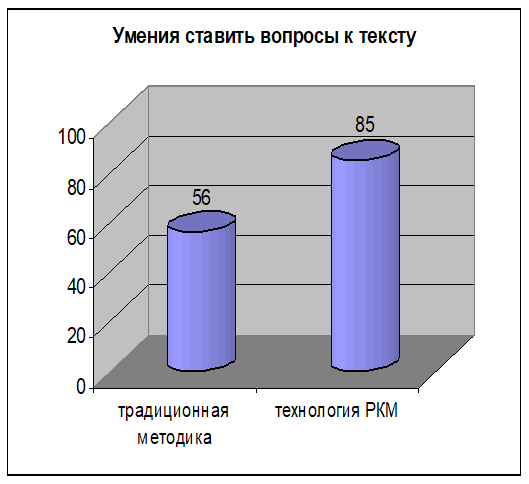 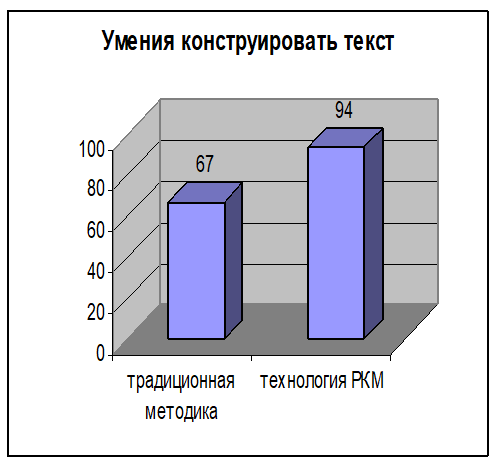 Таким образом, использование приёмов данной технологии позволяет мне решать ряд важных педагогических задач: ТРКМ• Даёт возможность определять и ставить личные цели.• Поддерживает активность на уроке.• Вызывает продуктивную дискуссию.• Способствует тому, чтобы учащиеся сами формулировали и задавали
вопросы.• Помогает выражать собственное мнение.• Поддерживает мотивацию к учению.• Воспитывает уважительное отношение к чужому мнению.• Даёт возможность развивать в себе сочувствие к персонажам, к людям.• Создаёт условия для размышлений о том, что ценно.• Облегчает переход на более высокие уровни критического мышления.• Формирует личную ответственность за собственное образование.• Развивает навыки работы с текстами, идеями, большим объёмом
информации.• Развивает умение работать сообща.• Учащиеся задумываются о том, как они думают. Критически мыслящие дети спрашивают себя:- Что я об этом думаю?- Что я могу делать иначе, после того как получил новую информацию?- Как изменились мои взгляды под влиянием этих идей?Данная технология позволяет создать такую обучающую среду, когда ученик не только исходит из своих особенностей, но и находится  в такие обстоятельства, что вынужден проявлять активность, действовать в условиях выбора, преодолевать возникшие затруднения; создает условия для обучения каждого учащегося в зоне его ближайшего развития, формирования коммуникативных умений и навыков, успешности и признания учащихся.Данная технология позволяет взглянуть на самого себя «изнутри» и «извне», сравнить себя с другими учащимися, оценить себя, выработать силу воли, так как иногда, действуя вопрекисвоим желаниям и интересам, ученик учится управлять собой, своими мыслями и разумно пользоваться речью, удовлетворяет свои потребности в самореализации, повышении статуса, в творчестве, общении, познании.Список литературы1. Бустром Р. Развитие творческого и критического мышления. М.: "Открытое общество", 2006.2. Бутенко А.В., Ходос Е.А. Критическое мышление: метод, теория, практика: Учеб.-метод. пособие. М.: Мирос, 2009.3. Загашев И.О., Заир-Бек С.И. Критическое мышление: технология. СПб.: Скифия, Альянс "Дельта", 2008.4. Загашев И.О., Заир-Бек С.И., Муштавинская И.В. Учим детей мыслить критически. СПб: Альянс "Дельта", 2003.5. Кабанова - Меллер Е.Н. Формирование приёмов умственной деятельности умственного развития учащихся. - М.: Просвещение, 1968. - 288с.6. Гершунский Б.С. Философия образования XXI века. - М.: Совершенство, 1998. - 608с. 7. Бутенко А.В., Ходос Е.А. Критическое мышление: метод, теория, практика. Учеб.-метод. Пособие. М.: Мирос, 2002.8.Дьюи Д. Психология и педагогика мышления. — М., 1999. — 192 с.9.Еникеев М.И. Общая и социальная психология. Учебник для вузов. — М., 2000. — 624 с.11.Халперн Д. Психология критического мышления. — М., 2000. — 512 с.12. Интернет-ресурсыТехнологические этапыТехнологические этапыТехнологические этапы1 стадия2 стадия3 стадияВызов:имеющиеся знания;интерес к получению новой информации;постановка учеником собственных целей обучения.Осмысление содержания:получение новой информации;корректировка учеником поставленных целей обучения.Рефлексия:размышление. Рождение нового знания;постановка учеником новых целей бучения.Знаю
(вызов)Хочу узнать
(вызов)Узнал
(реализация смысла или рефлексия)Работа в паре: что я знаю о теме урока?Формулирование целейСоотношение старой и новой информацииЧто я знаю о писателеЧто хочу о нём узнатьЧто узналБиографию писателя.Свидетелем каких исторических событий былМ.А. Шолохов.3.Произведения М.А. Шолохова.Шолохов – этопсевдоним?Семейные тайны великого писателя.Какие ещё произведения писал?Памятники литературным героям М.А. Шолохова.Сюжет рассказа основан на реальных событиях. Написал рассказ «Судьба человека» в 1957 году (за 8 дней).Опубликовал в газете «Правда» (31.12.1956 -1.01.1957 г.).Идейно-художественные особенности рассказа.А. Соколов – «настоящий русский солдат».«v»«+»«-»«?»Поставьте «v» на полях, если то, что вы читаете, соответствует тому, что вы знали или думали, что знаете.Поставьте «+» на полях, если то, что вы читаете, является для вас новым.Поставьте «-» на полях, если то, что вы читаете, противоречит тому, что вы уже знали или думали, что знаете.Поставьте «?» на полях, если то, что вы читаете, непонятно или же вы хотели бы получить более подробные сведения по данному вопросу.Тонкие?Толстые?Кто...? Что...?Когда...? Может...?Будет...? Могли...?Как звать...?Было ли...?Согласны ли вы...?Верно ли...?Дайте три объяснения: почему?Объясните: почему...?Почему вы думаете...?Почему вы считаете...?В чем различие...?Предположите: что будет, если...?Что, если...?